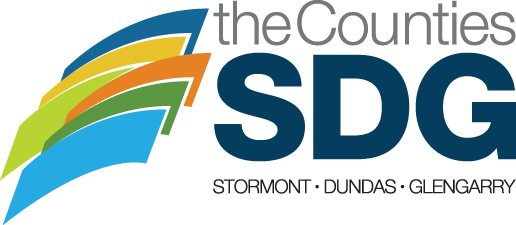 		TRANSPORTATION AND PLANNING SERVICES		26 Pitt Street, Suite 223, Cornwall, Ontario  K6J 3P2	Tel: 613-932-1515   •   Fax: 613-936-2913    •    Email info@sdgcounties.ca      •     www.sdgcounties.ca2024 Spraying LogNote: Contractor began work May 9th, 2023DateNotes /CommentsMay 9thThe contractor began spraying today in North Dundas, South Dundas, North Glengarry and South Glengarry.Township of North Glengarry- township roads completed as per map.Township of North Dundas- Spruit, Jennings, Riddell, Cloverdale, Armstrong, Merkley, Harmony, Kerrs Ridge, Lillico, Blain, Church, Crowder, Van Camp, Ronson., Clark, Shaw, Loughlin Ridge, Allan, Boundary, French Settlement, Observation, Levere, FawcettCounty Roads- County Road 1, County Road 2, County Road 16, County Road 38, County Road 18, within the townships of North and South DundasMunicipality of South Dundas- Irish Headline, Pleasant Valley, Valance, Hulbert, Snowbird, Toyes Hill, Kirker, Branch, South Branch, Taylor, Gilmour, Bell, Willow, HendersonTownship of South Glengarry- Cedar Grove, School House, Fallowfield, Arlingon, McGregor, Maple, Proctor, Cloverdale, Beaverbrook, Caber, Beaupre, Frog Hollow, Glen Roy, Regent, RossThe Contractor will be spraying tomorrow, weather permitting in North Dundas, South Dundas, South Stormont, North Stormont, and South Glengarry.May 10thThe Contractor resumed spraying in North Dundas, South Dundas, North Stormont, South Stormont, and South GlengarryTownship of North Dundas- Harmony, Merkley, Armstrong, Cloverdale, Van Camp, Fawcett, Pepperville, Morton, Development, McIntosh, Mulloy, Guy, Baker, Hogaboam, Pemberton, Sandy Row, KirkwoodTownship of North Stormont- Lafleche, McLean, Allnut, McLeod, Robinsons Corners, Bloomington, Fraser, Sand, SeguinCounty Roads- County Road 14, County Road 11, County Road 18, County Road 7, County Road 8, County Road 28 within the Townships of North Dundas, South Dundas, North Stormont, and South StormontTownship of South Glengarry- Pine Ridge, Richer, Robinson North, Branch, Woodland, Cemetery, Kinloch, Nine Mile, Connortown, Chapel, North Branch, Kennedy, Munro Mills, Glen Brook, Glen Street, Cashion, Gore, Hay, Kraft, Fraser, Lapierre, Loyalist, LeitchMunicipality of South Dundas- Henderson, Strader Hill, Willow, Gilmore, Sandy Creek, Byker, Levere, Chess, Seibert, Waddell, McIntosh, Shaver, Rowena, Bylsma, Hanesville, RidgeThe contractor will be spraying on Township Roads within the townships of South Glengarry, North Stormont, North Dundas, South Stormont, South DundasMay 11thThe Contractor resumed spraying in within the Townships of North Dundas, South Dundas, North Stormont, South Stormont, and South Glengarry.Township of North Dundas- Cameron, River, Nelson, Loughlin, Development, Bailey, Sandy Row, McIntyreMunicipality of South Dundas- Zeron, English, Safford, Marine Station, Broken Second, Parlow, Lakeshore, Haddo, McCaslin, SeeleyTownship of South Stormont- Glen, Hart, Collins, Mary’s, Edwards, Pleasant Valley, Rombough, Morgan, Duffy’sTownship of North Stormont- Bender, McMillan, McDonald, Campbell, Duff’s Corners, Gunn, Rush City, Bog, Cloverdale, Pigeon Hill, StrathmoreTownship of South Glengarry- Fraser, Rae, Paragon, Purcell, Kraft, AirportThe Contractor will resume spraying on Monday May 13th  within the townships of North Stormont and South Stormont, and on County Roads within the townships or North Stormont, South Stormont, North Glengarry, and South GlengarryMay 13thThe Contractor has completed Township Roads within the Townships of North Dundas, North Glengarry, South Glengarry, North Stormont and within the Municipality of South Dundas.
County Roads- County Road 24, County Road 10, County Road 18, County Road 43, County Road 11, County Road 12 within the Townships of North Stormont, North Glengarry, South StormontTownship of South Stormont- Island, Delaney, McPhail, Beagle Club, Valade, Atchison, Richmond, Bennet, Black River, Maloney, Lawson, Myers, O’Keefe, Gravel

The Contractor will resume spraying in South Stormont, and on County Roads on Wednesday May 15th . May 15thThe Contractor has completed spraying within all townships and roadside spraying of County Roads.The Contractor will resume spraying guardrails on Monday May 21st .  

